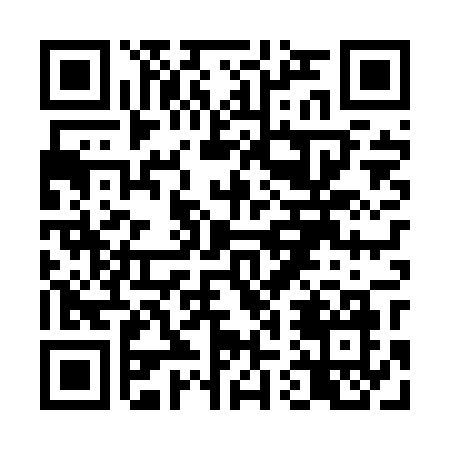 Prayer times for Jaworze Dolne, PolandMon 1 Apr 2024 - Tue 30 Apr 2024High Latitude Method: Angle Based RulePrayer Calculation Method: Muslim World LeagueAsar Calculation Method: HanafiPrayer times provided by https://www.salahtimes.comDateDayFajrSunriseDhuhrAsrMaghribIsha1Mon4:176:1112:385:067:078:542Tue4:146:0812:385:077:098:563Wed4:116:0612:385:087:108:584Thu4:096:0412:375:097:129:005Fri4:066:0212:375:117:139:026Sat4:036:0012:375:127:159:047Sun4:015:5812:375:137:169:068Mon3:585:5612:365:147:189:089Tue3:555:5412:365:157:199:1110Wed3:525:5112:365:167:219:1311Thu3:505:4912:365:177:239:1512Fri3:475:4712:355:187:249:1713Sat3:445:4512:355:197:269:1914Sun3:415:4312:355:207:279:2215Mon3:385:4112:355:217:299:2416Tue3:355:3912:345:227:309:2617Wed3:335:3712:345:237:329:2918Thu3:305:3512:345:247:349:3119Fri3:275:3312:345:257:359:3320Sat3:245:3112:335:267:379:3621Sun3:215:2912:335:277:389:3822Mon3:185:2712:335:287:409:4023Tue3:155:2512:335:297:419:4324Wed3:125:2312:335:307:439:4525Thu3:095:2112:325:317:449:4826Fri3:065:2012:325:327:469:5027Sat3:035:1812:325:337:489:5328Sun3:005:1612:325:347:499:5629Mon2:575:1412:325:357:519:5830Tue2:545:1212:325:367:5210:01